A LITTLE ABOUT MEMy name is Michelle Mayo, also known as the Shoreline Homes girl.  I have been a lifelong Connecticut resident. I offer you over two decades of Real Estate experience and transactions in the residential, land, rental and property management divisions.  I have been on the relocation team as the Relocation Director of a national real estate corporation.  Though my focus is on residential sellers and buyers, I have been a Connecticut certified Community Association Manager.  Considering renting your property?  I welcome your requests in the handling of landlord-tenant relationships.My attention to detail has been enhanced by my legal background as a paralegal for nearly 15 years.  I’ve held the following real estate designations - Accredited Buyer’s Representative (ABR), Home Affordable Foreclosure Alternative (HAFA), Seniors Real Estate Specialist (SRES), Sellers Resource Specialist (SRS), Real Estate Negotiation Expert (RENE), Military Relocation Specialist, Certified Distressed Property Expert (CDPE) and a Certified Probate Specialist.  Voted 2014, 2015, 2016. 2017, 2018, 2019, 2020 and 2021 Connecticut Magazine Five Star Real Estate Agent. Eastern Connecticut Association of Realtors Circle of Excellence and the honor of being in the RE/MAX 100% Club.  I continue to educate myself so that I may offer my clients the best service possible. I have been a Notary Public and a member of the Southeastern Connecticut Chamber of Commerce.Whether you are buying, selling or renting, I will always be your primary point of contact.  I will never transfer or assign your file to another person.  I will be with you every step of the way, from the very beginning to the very end and beyond.In my free time, I enjoy spending time with my 2 kids and my husband.  We enjoy maintaining our own home, traveling, boating and the beach.  I enjoy yoga, meditation and reading.Your goals will become my goals and as your full-time REALTOR, I will make sure that together, we achieve your ultimate goal!!Your inquiries are welcome and I look forward to servicing your real estate needs!  I will see you at the closing table!     Michelle L. Mayo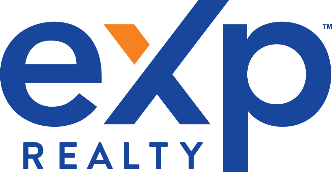 Michelle L. Mayo, ABR, SRES, SRS,RENEeXp Realty of CTmichelle@shorelinehomesgirl.com(860)514-9533